Положение о порядке пользования лечебно-оздоровительной инфраструктурой, объектами культуры и спорта колледжа
ПК-02.14-2023
Санкт-Петербург20231. Общие положения1.1. Настоящее Положение о порядке пользования лечебно - оздоровительной инфраструктурой, объектами культуры и спорта Санкт-Петербургского Государственного бюджетного профессионального образовательного учреждения «Медицинский  колледж № 1» (далее – Положение) разработано в соответствии с: Конституцией Российской Федерации; Федеральным законом от 29.12.2012 года № 273-ФЗ «Об образовании в Российской Федерации» ст.34, 35; (последняя редакция);Федеральным законом от 21.11.2011 года № 323-ФЗ «Об основах охраны здоровья граждан в Российской Федерации»; (последняя редакция);Федеральным Законом «О библиотечном деле» от 29.12.1994 г. № 78-ФЗ (последняя редакция) Федеральный Закон «О противодействии терроризму» от 06.03.2006 г. №35-ФЗ ч. 3 ст. 5 (последняя редакция)Федеральный Закон «О противодействии экстремистской деятельности» от 25.07.2002г. №114-ФЗ ст. 3, ст. 13 (последняя редакция)Федеральными требованиями к образовательным учреждениям в части охраны здоровья обучающихся, утвержденными приказом Министерства образования и науки РФ от 28.12.2010 № 2106;Приказом  Министерства просвещения Российской Федерации от 24.08.2022 № 762 "Об утверждении Порядка организации и осуществления образовательной деятельности по образовательным программам среднего профессионального образования"Уставом и иными локальными актами Санкт-Петербургского Государственного бюджетного профессионального образовательного учреждения «Медицинский  колледж № 1» (далее – Колледж).1.2. Положение определяет цели и задачи, принципы и порядок пользования лечебно-оздоровительной инфраструктурой, объектами культуры и спорта в Колледже. 1.3. Основная задача Колледжа – обеспечение свободного пользования обучающимися лечебно-оздоровительной инфраструктурой, объектами культуры и объектами спорта. 1.4. Обучающимся предоставляется право на пользование в порядке, установленном настоящим локальным актом, лечебно - оздоровительной инфраструктурой, объектами культуры и объектами спорта колледжа. 1.6. Задачами пользования лечебно-оздоровительной инфраструктурой, объектами культуры и спорта Колледжа является: создание здоровой среды для обучения в Колледже; обеспечение охраны здоровья обучающихся;организационное и методическое обеспечение проведения работы по вакцинопрофилактике; организация работы по проведению медицинской профориентации обучающихся, обеспечение взаимодействия по решению данных вопросов с другими специалистами; методическое обеспечение работы по формированию у обучающихся устойчивых стереотипов здорового образа жизни и поведения, не сопряженному с риском для здоровья; обработка персональных данных обучающихся о состоянии их здоровья; осуществление контрольных функций за соблюдением санитарных правил и норм, гигиенических требований; осуществление контроля за организацией и качеством питания, порядком и способом приготовления пищи в Колледже, необходимой санитарной обработки столовых приборов и принадлежностей; осуществление контроля за физическим воспитанием обучающихся.1.7. При пользовании лечебно-оздоровительной инфраструктурой, объектами культуры и объектами спорта обучающиеся обязаны выполнять порядок посещения специализированных помещений. 1.8. Допускается использование только исправного оборудования и инвентаря. 1.9. При обнаружении (возникновении) поломки (повреждения) оборудования или сооружений, делающей невозможным или опасным их дальнейшее использование, обучающийся обязан незамедлительно сообщить об этом работнику Колледжа, ответственному или дежурному на объекте. 1.10. Пользование обучающимися лечебно-оздоровительной инфраструктурой, объектами культуры и объектами спорта осуществляется:во время, отведенное в расписании занятий; во внеучебной деятельности. 1.11. Доступ обучающихся к открытым спортивным площадкам (за территорией Колледжа) осуществляется без ограничений. Обучающиеся должны самостоятельно устанавливать и соблюдать очередность пользования указанными объектами. 1.12. Установление платы за пользование обучающимися лечебно - оздоровительной инфраструктурой, объектами культуры и объектами спорта Колледжа не допускается.2. Порядок пользования лечебно-оздоровительной инфраструктурой2.1. К лечебно-оздоровительной инфраструктуре Колледжа относятся медицинский кабинет и оборудование в нем; столовая Колледжа. 2.2. Медицинское обслуживание осуществляется в специализированном помещении Колледжа (медицинском кабинете).2.3. Медицинский кабинет обеспечивается медицинским оборудованием и твердым инвентарем за счет средств Колледжа. 2.4. Обслуживание и поверка медицинского и вспомогательного оборудования медицинского кабинета производится за счет средств Колледжа.2.6. Основные задачи и направления деятельности медицинского кабинета: оказание первой медицинской помощи обучающимся; организация и проведение профилактических мероприятий, направленных на снижение заболеваемости обучающихся; проведение организационных мероприятий по профилактическим исследованиям и направление обучающихся на профилактические осмотры; проведение вакцинаций обучающихся против различных заболеваний.Время работы медицинского кабинета определяется в установленном порядке применительно к режиму работы Колледжа. 2.8. Пользование объектами лечебно-оздоровительной инфраструктуры в отсутствие медицинского персонала категорически запрещается. 2.9. Обучающиеся имеют право посещать медицинский пункт в следующих случаях: при ухудшении самочувствия; при обострении хронических заболеваний; при получении травм и отравлений, независимо от того, где они получены (в пути следования в колледж, на прилегающей территории, на занятии, на перемене и т.д); обучающиеся имеют право посещения медпункта, не дожидаясь окончания учебного занятия или внеурочного мероприятия, поставив в известность преподавателя, руководителя кружка или секции, а в экстренных случаях без предварительной постановки в известность преподавателя, куратора группы, представителя администрации колледжа.2.10. Обязанности обучающихся: 2.10.1. при посещении медпункта сообщать достоверную информацию: о состоянии здоровья; о наличии хронических заболеваний; о перенесенных заболеваниях; о наличии аллергии; о недопустимости применения отдельных медицинских препаратов; проявлять осторожность при пользовании медицинским инструментарием; 2.10.2. после посещения медпункта: проинформировать куратора о результатах посещения; в случае назначения лечения выполнять все указания медработника своевременно и в полном объеме.2.11. Питание на территории Колледжа организовано в помещении столовой. 2.12. Каждый обучающийся имеет право приобрести горячее питание в столовой в дни и часы работы Колледжа. 2.14. В столовой Колледжа организовано социальное питание, которое регламентируется положением Колледжа  - «Положение  о дополнительных мерах социальной поддержки по обеспечению питанием обучающихся санкт-петербургского государственного бюджетного профессионального образовательного учреждения «медицинский колледж № 1».3. Порядок пользования объектами культуры3.10. К объектам культуры Колледжа относятся библиотека, читальный зал, актовый зал. 3.11. Задачами объектов культуры Колледжа являются: воспитание у обучающихся патриотизма, гражданственности, бережного отношения к традициям, культуре и истории своего и других народов;  приобщение студентов к историческому и духовному наследию; организация культурной, методической, информационной и иной деятельности; содействие в организации учебно-воспитательного процесса. 3.12. Объекты культуры могут использоваться для проведения занятий в нетрадиционных формах, проведения творческих занятий, кружков, секций и т.д. 3.13. Индивидуальное посещение библиотеки и читального зала студентами осуществляется во внеурочное время и во время перемен, согласно графику работы библиотеки. 3.14. Студенты должны бережно относиться к полученным книгам, не допускать порчи, а также сдавать книги в установленное время. 3.15. В библиотеке и читальном зале не допускается шум, громкий разговор. 3.16. Запрещено хранение в библиотеке и читальном зале литературы, содержащей экстремистские материалы, а также материалы, которые могут причинить вред психическому и нравственному здоровью обучающихся. 3.17. Актовый зал может использоваться для проведения собраний, занятий в нетрадиционных формах, занятий творческих объединений, общеколледжных и иных культурно-массовых мероприятий, репетиций, экскурсий. 3.18. Обучающимся запрещается находиться в актовом зале, пользоваться звуковоспроизводящей аппаратурой без контроля ответственного лица (дежурного педагога, куратора и т.д.). 3.19. Ответственность за работу и содержание объектов культуры в состоянии, отвечающем требованиям безопасности и санитарных норм, возлагается на заместителя директора по воспитательной работе Колледжа. 3.20. Время пользования объектами культуры определяется расписанием в течение учебного года в дни и часы работы Колледжа.4. Порядок пользования объектами спорта4.1. К объектам спорта относятся спортивный зал. 4.2. Задачами и направлениями деятельности объектов спорта являются: реализация учебного плана, занятий во внеучебной деятельности, спортивных секций и т.д.; повышение роли физической культуры в оздоровлении обучающихся, предупреждении заболеваемости и сохранении их здоровья; организация и проведение спортивно-массовых мероприятий; профилактика вредных привычек и правонарушений.4.3. Режим работы спортивных залов, составляется в соответствии с расписанием учебных занятий, внеучебной деятельности, секций. 4.4. Ответственность за работу и содержание объектов спорта в состоянии, отвечающем требованиям безопасности и санитарных норм, возлагается на руководителя по физической культуре. 4.5. Объекты спорта могут использоваться для проведения занятий физической культуры, проведения творческих занятий спортивного направления. 4.6. К занятиям на объектах спортивного назначения не должны допускаться обучающиеся без спортивной одежды и обуви, а также обучающиеся после перенесенных заболеваний без медицинского заключения (справки). 4.7. Обучающиеся могут пользоваться спортивными объектами Колледжа только в присутствии и под руководством педагогических работников. 4.8. Работа спортивных секций и оздоровительных групп Колледжа осуществляется на бесплатной основе. 4.9. Время пользования объектами спорта определяется расписанием в течение учебного года в дни и часы работы Колледжа.4.10. Техника безопасности при проведении спортивных занятий и соревнований предусматривает: личный осмотр ответственными за проведение учебных занятий, спортивных секций и спортивных соревнований места занятий или соревнований, проверку исправности оборудования и инвентаря, его соответствия нормам техники безопасности, принятым в соответствующих видах спорта используя инструкции; проверку качества личного инвентаря и оборудования, используемого обучающимися. 4.11. В целях предупреждения травм, заболеваний, несчастных случаев при проведении спортивных мероприятий необходимо руководствоваться санитарными правилами содержания мест размещения и занятий физической культурой и спортом, утвержденными Главной государственной санитарной инспекцией Министерства здравоохранения Российской Федерации (СанПиН 2.4.2.2821-10), и правилами (положениями) соревнований по видам спорта. 4.12. При обнаружении (возникновении) поломки (повреждения) оборудования или сооружений, делающей невозможным или опасным их дальнейшее использование, обучающийся обязан незамедлительно сообщить об этом преподавателю физической культуры, ответственному за данный объект.5. Права и обязанности обучающихся – пользователей объектами лечебно-оздоровительной инфраструктуры, культуры и спорта5.1. Пользователь объектами лечебно-оздоровительной инфраструктуры, культуры и спорта Колледжа имеет право: получать постоянную информацию о предоставляемых услугах на объектах и мероприятиях, проводимых Колледжем; пользоваться объектами в соответствии с локальными актами Колледжа. 5.2. Пользователь объектами лечебно-оздоровительной инфраструктуры, культуры и спорта Колледжа обязан: соблюдать правила поведения в спортивном зале, библиотеке, актовом зале, медицинском кабинете и т.д.; приходить в специальной форме (в зависимости от проводимого мероприятия);  поддерживать порядок и дисциплину во время посещения медицинского учреждения, спортивного зала, актового зала и т.д.; соблюдать правила техники безопасности, пожарной безопасности и санитарно-гигиенических правил и норм; незамедлительно сообщать ответственным лицам о случаях обнаружения подозрительных предметов, вещей и случаях возникновения задымления или пожара; бережно относиться к имуществу, оборудованию и инвентарю объектов лечебно-оздоровительной инфраструктуры, объектов культуры и спорта Колледжа.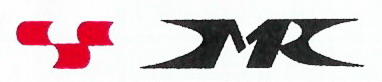 Комитет по здравоохранению Санкт-ПетербургаСанкт-Петербургское государственное бюджетное профессиональное образовательное учреждение «Медицинский колледж № 1»ПРИНЯТОНа заседании педагогического совета «_29_»_декабря_2022_ г.Введено в действие  приказом №_81-о_                                                                     «_30_»_декабря_2022_ г